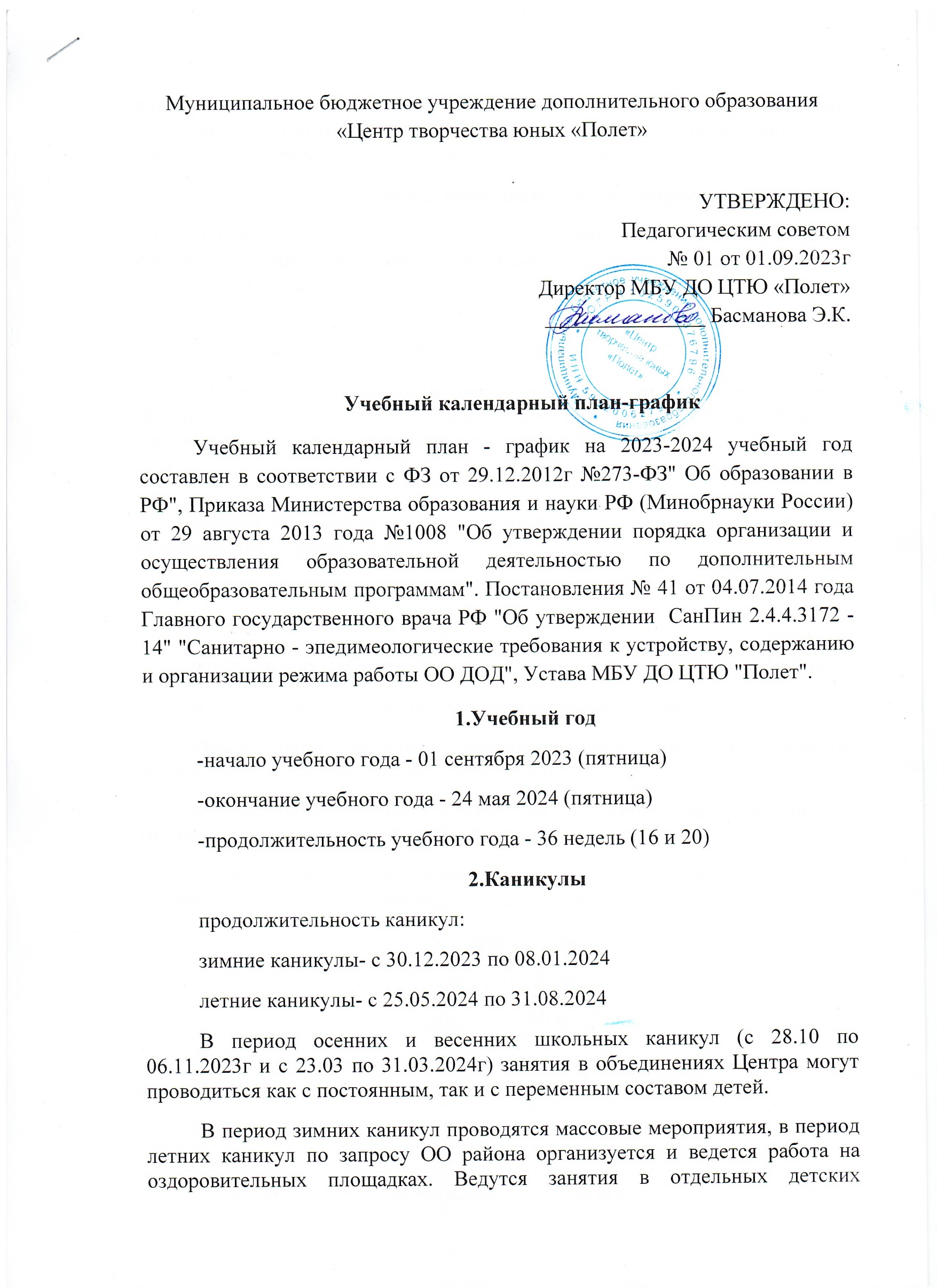 1.Учебный год -начало учебного года - 01 сентября 2023 (пятница)-окончание учебного года - 24 мая 2024 (пятница)-продолжительность учебного года - 36 недель (16 и 20)2.Каникулыпродолжительность каникул:зимние каникулы- с 30.12.2023 по 08.01.2024летние каникулы- с 25.05.2024 по 31.08.2024В период осенних и весенних школьных каникул (с 28.10 по 06.11.2023г и с 23.03 по 31.03.2024г) занятия в объединениях Центра могут проводиться как с постоянным, так и с переменным составом детей.В период зимних каникул проводятся массовые мероприятия, в период летних каникул по запросу ОО района организуется и ведется работа на оздоровительных площадках. Ведутся занятия в отдельных детских объединениях. Так же во время каникул педагоги занимаются методической деятельностью (разработка дополнительных общеразвивающих программ, проектов, подготовка докладов, статей, методичек и т.д).3.Регламент образовательного процесса.Количество учебных часов в неделю зависит от года обучения и количества часов для освоения программы, в соответствии с Сан Пин 2.4.4.3172-14, составляет от 1 до 6 академических часов в неделю. Продолжительность учебной недели 5 дней.Численный состав объединения - не менее 5 человек.Занятия проводятся по группам, индивидуально или всем составом объединения. Проводятся индивидуальные занятия (по индивидуальным программам) для детей-инвалидов и одаренных детей.4.Режим занятий.Занятия проводятся согласно расписанию. Начало занятий в детских объединениях не ранее 09-00ч.Продолжительность 1 часа учебного занятия:для детей дошкольного возраста 30 минутдля детей младшего школьного, среднего и старшего возраста 45 минутВ расписании занятий предусмотрен перерыв 10 минут.Максимальная величина недельной образовательной нагрузки (количество посещений занятий в неделю) - от 1 до 3 раз.Максимальная нагрузка в течение дня - 3 занятия в день с перерывом 10 минут, в соответствии с Сан Пин 2.4.4.3172-14. В случае введения карантинных мероприятий обучение проходит с применением дистанционных образовательных технологий.5. Учебные смены.1 смена с 10-00 до 13-002 смена с 14-00 до 19-00Основные мероприятия по организации образовательной деятельностиПриложение: Учебный план на 2023-2024 г6.Режим работы администрацииСогласно должностных инструкций установлен следующий режим работы администрации начало рабочего дня 9:00окончание рабочего дня 17:00перерыв на обед с 13:00 до14:007.Регламен административных совещаний.Педагогический совет - по плану заседаний, а так же по мере необходимости, но не менее 4 раза в год.Оперативное совещание при директоре - 1 раз в неделю (по понедельникам)Заседания РМО и проблемных групп- 2 раза в год.Общее собрание трудового коллектива - по мере необходимости, но не реже 1 раза в год.№содержание деятельностиответственные за выполнениеСрок выполнения1Совершенствование организации образовательного процесса в соответствии с существующим законодательствомпедагогиВ течении года2Разработка, корректировка модифицированных, авторских дополнительных общеобразовательных программ, рабочих программ, оформление дополнительных общеобразовательных программ в соответствии с требованиямипедагоги, зам. по УВРВ течение года3Методическая, психологическая экспертиза дополнительных общеобразовательных программзам. по УВРСентябрь-октябрь4Совершенствование системы отслеживания результативности образовательного процессазам. по УВРВ течение года3Использование различных форм обучения, введение и использование инновационных технологий обученияпедагогиВ течение года4Обновление и систематизация дидактического материалазам. по УВРпедагогиСентябрь –декабрь5Проверка журналов учета работы объединения, правильности и своевременности оформления записей, учет и посещения.Проверка выполнения учебных планов и образовательных программПроверка посещаемости занятий обучающимисязам. по УВРВ течение года6Посещение занятий педагоговзам. по УВРВ течение года7Работа над сохранностью контингентапедагогизам. по УВРВ течение года8Организация промежуточной аттестации обучающихсяпедагогиВ течение года9Отслеживание результативности дополнительных общеобразовательных программзам. по УВРпедагогиВ течение года10Организация участия обучающихся и педагогов дополнительного образования в конкурсных мероприятиях различного уровня с целью демонстрации достижений в обученийпедагоги В течение года